April 24, 2019Docket No. A-2012-2295730Utility Code: 1714493JOHN POPOVICH CNX RESOURCES CORPORATION3090 SPORTSMAN RD APOLLO PA 15613	RE: Act 127 Registration Pipeline Name Change	Dear Mr. Popovich:This letter serves to acknowledge your notification to the Commission of the name change from Consol Energy, Inc. to CNX Resources Corporation.  The Commission will remove Consol Energy, Inc. from its Registry and add CNX Resources Corporation to the registry.The Commission reminds if CNX Resources Corporation were to acquire any jurisdictional assets under any other name in the future, it must file an Initial Registration Form with the Commission in order to comply with the mandates of Act 127.Please direct any questions to Lee Yalcin, Financial Analyst, Technical Utility Services at email lyalcin@pa.gov (preferred) or (717) 787-6723.						Sincerely,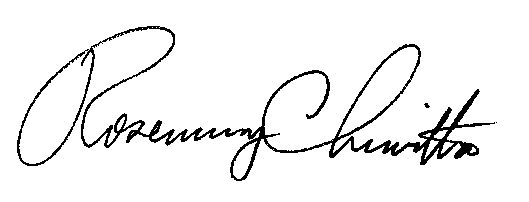 	Rosemary Chiavetta	SecretaryCc: Shirley Spunaugle, Secretary’s bureauAmy Zuvich, Bureau of Administration, Financial and Assessments 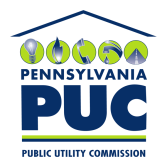 COMMONWEALTH OF PENNSYLVANIAPENNSYLVANIA PUBLIC UTILITY COMMISSION400 NORTH STREET, HARRISBURG, PA 17120IN REPLY PLEASE REFER TO OUR FILE